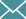 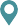 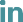 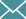 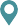 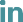 PROFESSIONAL EXPERIENCES                                    LANGUAGES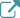 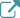 	 TECHNICAL SKILLSPROFESSIONAL EXPERIENCES	EDUCATION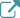 	HONORS & AWARDS 	VOLUNTEERing EXPERIENCE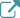 